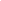 NOTICE:  THIS IS A LEGALLY BINDING AGREEMENT. Read this document carefully and in entirety. By signing this agreement, you give up your right to bring a court action to recover compensation or obtain any other remedy for any personal injury or property damage however caused arising out of your participation in Hot Springs Family YMCA (HSYMCA) Activities and Programs, now or at any time in the future.Acknowledgment of RiskI hereby acknowledge and agree that participation in HSYMCA activities comes with inherent risks. I have full knowledge and understanding of the inherent risks associated with wellness program or exercise participation, including but in no way limited to: (1) slips, trips, and falls, (2) aquatic injuries, (3) athletic injuries, and (4) illness, including exposure to and infection with viruses or bacteria. I further acknowledge that the preceding list is not inclusive of all possible risks associated with HSYMCA activities and that said list in no way limits the operation of this Agreement. Coronavirus / COVID-19 Warning & DisclaimerCoronavirus, COVID-19 is an extremely contagious virus that spreads easily through person-to-person contact. Federal and state authorities recommend social distancing as a means to prevent the spread of the virus. COVID-19 can lead to severe illness, personal injury, permanent disability, and death. Participating in HSYMCA programs or accessing HSYMCA facilities could increase the risk of contracting COVID-19. The Hot Springs Family YMCA in no way warrants that COVID-19 infection will not occur through participation in HSYMCA programs of accessing HSYMCA facilities.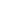 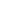 Waiver, Release, Indemnification & Covenant Not to SueIn consideration of my participation in HSYMCA activities/programs, I, the undersigned participant, agree to release and on behalf of myself, my heirs, representatives, executors, administrators, and assigns, HEREBY DO RELEASE the Hot Springs Family YMCA, its officers, directors, employees, volunteers, agents, representatives and insurers (“Releasees”) from any causes of action, claims, or demands of any nature whatsoever including, but in no way limited to, claims of negligence, which I, my heirs, representatives, executors, administrators and assigns may have, now or in the future, against the Hot Springs Family YMCA on account of personal injury, property damage, death or accident of any kind, arising out of or in any way related to the use of HSYMCA facilities/equipment or participation in HSYMCA programs whether that participation is supervised or unsupervised, however the injury or damage occurs, including, but not limited to the negligence of Releasees. 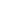 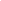 In consideration of my participation in HSYMCA activities, I, the undersigned participant, agree to INDEMNIFY AND HOLD HARMLESS Releasees from any and all causes of action, claims, demands, losses, or costs of any nature whatsoever arising out of or in any way related to my participation in HSYMCA activities.I hereby certify that I have full knowledge of the nature and extent of the risks inherent in HSYMCA activities and program participation and that I am voluntarily assuming said risks.  I understand that I will be solely responsible for any loss or damage, including personal injury, property damage, or death, I sustain while participating in HSYMCA activities and that by signing this agreement I HEREBY RELEASE Releasees from all liability for such loss, damage, or death. I further certify that I am in good health and that I have no conditions or impairments which would preclude my safe participation in activities at the HSYMCA.I further certify that my date of birth on file is correct, and that I am therefore of lawful age and otherwise legally competent to sign this agreement.  I further understand that the terms of this agreement are legally binding and certify that I am signing this agreement, after having carefully read it, of my own free will. IN WITNESS WHEREOF, this instrument is duly executed this _____ day of ____________________, in the year ________.___________________________________               _____________________________________Participant Signature                                  	   Participant Name (Print Clearly)